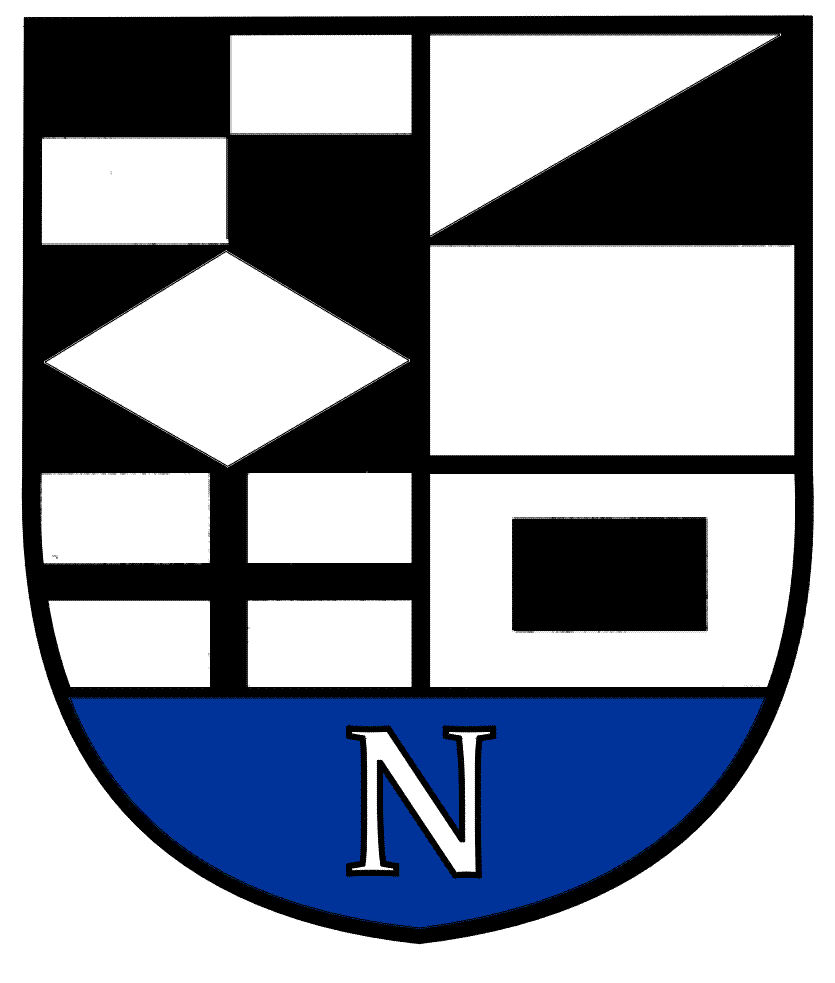 NERINGOS SAVIVALDYBĖS TARYBOS ŠVIETIMO, KULTŪROS, JAUNIMO IR SPORTO KOMITETO   POSĖDŽIO  DARBOTVARKĖ Nr.22023-02-10NeringaVadovaudamasis Neringos savivaldybės tarybos veiklos reglamento 52  punktu, šaukiu Švietimo, kultūros, jaunimo ir sporto  komiteto    posėdį  2023 m. vasario  15 d. 10.00 val.  Neringos  savivaldybės  administracijos posėdžių  salėje  III  aukšte  ir sudarau posėdžio  darbotvarkę:Dėl komiteto  darbotvarkės  patvirtinimo.Dėl  pritarimo Liudviko  Rėzos  kultūros centro 2022 metų  veiklos ataskaitai.Dėl  pritarimo  Neringos savivaldybės  Viktoro  Miliūno viešosios bibliotekos 2022 metų veiklos ataskaitai.Dėl pritarimo  Nidos kultūros ir turizmo informacijos centro  „Agila“ 2022 metų veiklos ataskaitai.Dėl pritarimo Neringos  muziejų  2022 metų  veiklos  ataskaitai.Informacija apie  VĮ Thomo Manno kultūros  centras  veiklą 2022 metais.Švietimo, kultūros, jaunimo ir sporto komiteto   pirmininkas                                            V.Giedraitis